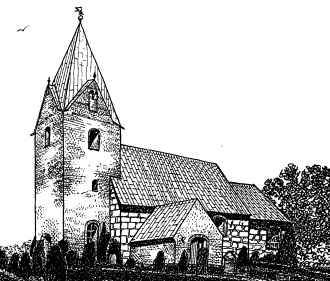 ReceptionEfter 21 år som graver ved Branderup Kirke har Poul Nissen valgt at gå på pension.Derfor afholder menighedsrådet en reception søndag den. 20. marts kl. 11.30 i konfirmandstuen i Branderup.Alle er hjertelig velkomne.Branderup Menighedsråd